Publicado en Madrid el 17/08/2021 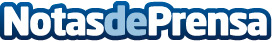 Emerge We Nomad: La agencia que ayuda a empresas a vender online en ChinaEn una nación con más de 1.400 millones de habitantes, una exorbitante demanda y ante la necesidad de ayuda para romper las barreras tanto lingüísticas como legales, nace We Nomad. Una agencia española de marketing digital en China que da soporte a todas aquellas empresas que se aventuran a vender sus productos online en el mercado de ChinaDatos de contacto:David PerrenoudWe Nomad+34 678197596Nota de prensa publicada en: https://www.notasdeprensa.es/emerge-we-nomad-la-agencia-que-ayuda-a Categorias: Comunicación Marketing Emprendedores E-Commerce Consumo http://www.notasdeprensa.es